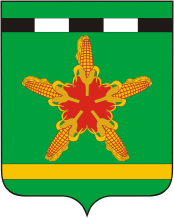 СОВЕТ ОТРАДО-КУБАНСКОГО СЕЛЬСКОГО ПОСЕЛЕНИЯГУЛЬКЕВИЧСКОГО РАЙОНАРЕШЕНИЕ___ сессия  4  созываот _______________									№  __село Отрадо-КубанскоеО внесении изменений в решение 8 сессии II созыва Совета Отрадо-Кубанского сельского поселения Гулькевичского района от 5 марта 2010 года № 5 «Об утверждении положений о размерах и условиях оплаты труда, о порядке исчисления и выплаты премии по итогам работы за месяц  работникам администрации Отрадо-Кубанского сельского поселения Гулькевичского района, осуществляющим первичный воинский учет»	В соответствии с Трудовым кодексом Российской федерации, уставом Отрадо-Кубанского сельского поселения Гулькевичского района, в целях упорядочения оплаты труда служащих осуществляющих первичный воинский учет, Совет Отрадо-Кубанского сельского поселения р е ш и л:1.Внести изменение в приложении к положению о размерах и условиях оплаты труда служащих администрации Отрадо-Кубанского сельского поселения Гулькевичского района, осуществляющих первичный воинский учет, цифры «5730» заменить на цифры «6810». 2. Контроль за выполнением настоящего решения возложить на председателя комиссиипо бюджету, налогам, сборам и муниципальной собственности, экономике, торговле, предпринимательству и поддержке бизнеса.3. Опубликовать настоящее решение в общественно-политической газете Гулькевичского района «В 24 часа» и разместить на официальном сайте Отрадо-Кубанского сельского поселения Гулькевичского района.4. Настоящее решение вступает в силу после его официального опубликования, но не ранее 1 января 2024 г.Глава Отрадо-Кубанского сельского поселения Гулькевичского района					А.А. Харланов